KL.Va, Vb, V c – data 21 IV 2020 r.TEMAT:  MATERIAŁY WŁÓKIENNICZE – PODSUMOWANIE WIADOMOŚCITEMAT:  MATERIAŁY WŁÓKIENNICZE – PODSUMOWANIE WIADOMOŚCITEMAT:  MATERIAŁY WŁÓKIENNICZE – PODSUMOWANIE WIADOMOŚCICele zajęćZadanie dla wszystkichZadanie wyłącznie dla chętnych!!!po zajęciach będziesz potrafił / potrafiła:Wskazać właściwości                 materiałów                włókienniczychRozpoznawać  i charakteryzować wybrane  włóknaWiedzieć więcej nt. konserwacji iwyrobów  włókienni-czychrozpoznać rodzaje ściegówrozpoznać symbole związane z konserwacją odzieży oraz będziesz  wiedział/a jak  przeprowadzać     konserwację odzieży zgodnie z oznaczeniami   na    piktogramach by jej nie zniszczyćPodręcznik str.85, 86Ćwiczenia: 1, 4,Zeszyt przedmiotowyZapisz temat lekcji, wykonaj jedno z ćwiczeń, które zaproponowałam .Cwiczenie zapisz w zeszycie – notatka świadczy o Twoim udziale w lekcji, nie przysyłaj jej do sprawdzenia..Przykro mi, że nie możemy wspólnie uczyć się podstawowych ściegów krawieckich, ręcznych .Głowa do góry - zadanie to wykonamy po powrocie do szkoły      Poproś mamę, aby pokazała Ci jak posługiwać się ściegiem za igłą – wykonaj Skarpeciaka na podstawie planu pracy i ilustracjii w podręczniku.(str.82-84) lubhttps://www.youtube.com/watch?v=p83QPqFvsy8(Bałwanek nie wymaga dużych umiejętności szycia … może się skusiszhttps://www.youtube.com/watch?v=5Quywl-xxYc )Pracę możesz pokazać za 2 tygodnie.Ścieg za igłąwykonany prawidłowo, mocno i trwale połączy dwa kawałki tkaniny. Szyjąc ręcznie odzież właśnie tego ściegu używamy  najczęściej. Warto nauczyć się tego ściegu. Poćwicz na kartce w kratkę.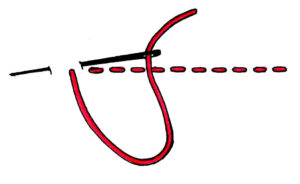 